Микро-травмыС 1 марта 2022 года работодатели обязаны вести учет и рассматривать обстоятельства и причины, которые привели к микротравмам работников и других лиц, участвующих в производственной деятельности работодателя (ст. 226 ТК). Процедура включает сбор и регистрацию информации о микротравмах, о которых работник сам сообщил руководителю или медработнику. Рекомендации по учету микротравм работников утверждены приказом Минтруда от 15.09.2021 № 632н.К микротравмам относятся легкие повреждения, например, ссадины, кровоподтеки, ушибы мягких тканей, поверхностные раны, которые работники получили на рабочем месте (ст. 226 ТК). При этом микротравмы не приводят к временной потере трудоспособности работника. То есть работнику не нужно уходить на больничный, чтобы восстановить здоровье. 
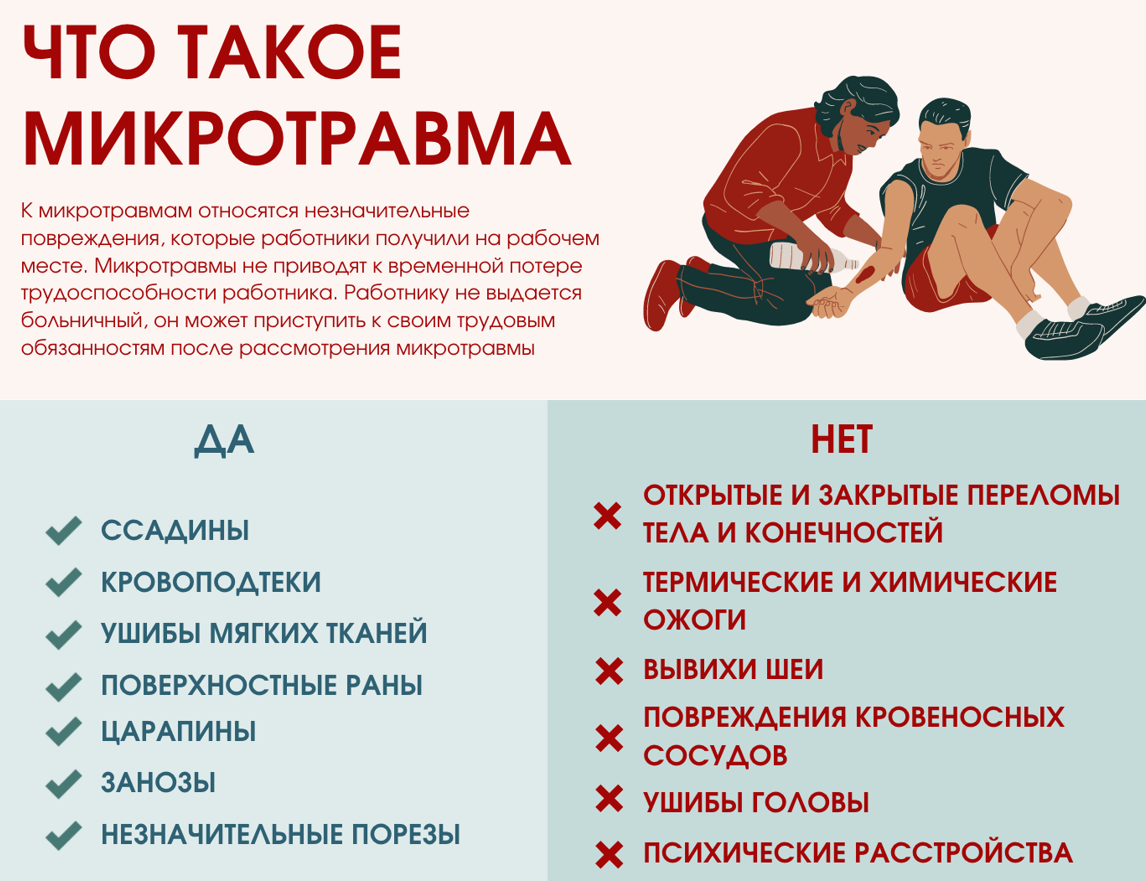 В организации необходимо назначить ответственного за рассмотрение и учет микротравм специалиста.Обязанности ответственного работника за расследование и учет микротравм:- разработать прядок учета микротравм;- рассматривать обстоятельства и причины микротравм;- запрашивать объяснения пострадавшего;- привлекать к рассмотрению обстоятельств руководителя структурного подразделения;- проводить опрос очевидцев;- составлять справку о рассмотрении причин и обстоятельств микротравм;- регистрировать микротравму в журнале;- определять место и сроки хранения справки и журнала;- разрабатывать мероприятия по устранению причин микротравм.Чтобы организовать рассмотрение и учет микротравм, в организации необходимо разработать и утвердить положение о порядке рассмотрения и учета микроповреждений (микротравм) сотрудников, справку и журнал учета, а также назначить приказом ответственного за организацию процедуры расследования (образец в приложении).Порядок рассмотрения микроповрежденийОснованием для регистрации микроповреждения (микротравмы) работника и рассмотрения обстоятельств и причин, приведших к его возникновению, является обращение пострадавшего к своему непосредственному или вышестоящему руководителю, работодателю (его представителю).При получении информации о микроповреждении (микротравме) работника уполномоченному лицу рекомендуется рассмотреть обстоятельства и причины, приведшие к ее возникновению, в срок до 3 календарных дней. При рассмотрении обстоятельств и причин, приведших к возникновению микроповреждения (микротравмы) работника, уполномоченному лицу целесообразно запросить объяснение пострадавшего работника об указанных обстоятельствах, любым доступным способом, определенным работодателем, а также провести осмотр места происшествия. При необходимости к рассмотрению обстоятельств и причин, приведших к возникновению микроповреждений (микротравм) работника, привлекается оповещаемое лицо, руководитель структурного подразделения, проводится опрос очевидцев.Работник имеет право на личное участие или участие через своих представителей в рассмотрении причин и обстоятельств событий, приведших к возникновению микроповреждений (микротравм).Результаты рассмотрения микротравмы заносится в справку о рассмотрении обстоятельств и причин микротравмы. В справке указывают личные данные пострадавшего, дату и место получения микротравмы, какая первая помощь оказана, обстоятельства происшествия, причины микротравмы и предложения по устранению причин.Регистрируют микротравмы в журнале учета микротравм работников. В журнале указываются личные данные пострадавшего, место, время, обстоятельства получения микротравмы, ее причины, время обращения в медпункт и диагноз, принятые меры, последствия микроповреждения, Ф.И.О и должность ответственного.Приложение (название организации)ПРИКАЗ«____»_________20__г. 					№_____________Об утверждении положения о порядке рассмотрения и учета микроповреждений (микротравм) работниковВ соответствии со статьей 226 Трудового кодекса Российской Федерации, в целях предупреждения производственного травматизма и профессиональных заболеваний, приказом Министерства труда и социальной защиты Российской Федерации и Министерства образования Российской Федерации от 15.09.2021 № 632н «Об утверждении рекомендаций по учету микроповреждений (микротравм) работников»:Утвердить Положение о порядке рассмотрения и учета микроповреждений (микротравм) работников (наименование организации), согласно приложению к настоящему распоряжению.Назначить (ФИО, должность), на период его отсутствия (ФИО, должность), ответственным лицом за рассмотрение и учет микроповреждений (микротравм) работников оргаизации.Ответственному лицу, указанному в пункте 2 настоящего распоряжения обеспечить:организацию рассмотрения обстоятельств, выявление причин, приведших к возникновению микроповреждений (микротравм) работников организации;регистрацию произошедших микроповреждений (микротравм) работников в журнале учета микроповреждений (микротравм) работников.Контроль за исполнением приказа оставляю за собой.ДиректорПриложение к приказу Положение о порядке рассмотрения и учета микроповреждений (микротравм) работников организации I. Общие положенияПоложение о порядке рассмотрения и учета микроповреждений (микротравм) работников организации (далее также – Положение) разработано в соответствии с требованиями статей 214, 216, 226 Трудового кодекса Российской Федерации (далее – ТК РФ), а также приказом Министерства труда и социальной защиты Российской Федерации от 15.09.2021 № 632н «Об утверждении рекомендаций по учету микроповреждений (микротравм) работников». В Положении использованы следующие основные термины и определения:микроповреждение (микротравма) - ссадина, кровоподтек, ушиб мягких тканей, поверхностная рана и другие повреждения, полученные работниками и другими лицами, участвующими в производственной деятельности работодателя, указанными в ч. 2 ст. 227 ТК РФ, при исполнении ими трудовых обязанностей или выполнении какой-либо работы по поручению работодателя (его представителя), а также при осуществлении иных правомерных действий, обусловленных трудовыми отношениями с работодателем либо совершаемых в его интересах, не повлекшие расстройства здоровья или наступление временной нетрудоспособности;профессиональный риск - вероятность причинения вреда жизни и (или) здоровью работника в результате воздействия на него вредного и (или) опасного производственного фактора при исполнении им своей трудовой функции с учетом возможной тяжести повреждения здоровья;управление профессиональными рисками - комплекс взаимосвязанных мероприятий и процедур, являющихся элементами системы управления охраной труда и включающих в себя выявление опасностей, оценку профессиональных рисков и применение мер по снижению уровней профессиональных рисков или недопущению повышения их уровней, мониторинг и пересмотр выявленных профессиональных рисков.Учет микроповреждений (микротравм) работников организации осуществляется путем сбора и регистрации информации о микроповреждениях (микротравмах).Учет микроповреждений (микротравм) работников позволит работодателю повысить эффективность в проведении системных мероприятий по управлению профессиональными рисками, связанных с выявлением опасностей, оценкой и снижением уровней профессиональных рисков, обеспечении улучшения условий и охраны труда. 5.  Работодатель в целях учета и рассмотрения обстоятельств и причин, приведших к возникновению микроповреждений (микротравм) работников, а также в целях предупреждения производственного травматизма:организует информирование работников о действиях при получении микроповреждения (микротравмы);организует рассмотрение обстоятельств, выявление причин, приводящих к микроповреждениям (микротравмам) работников;организует фиксацию результатов рассмотрения в справке о рассмотрении причин и обстоятельств, приведших к возникновению микроповреждения (микротравмы) работника (далее - Справка), согласно приложению № 1 к настоящему Положению;обеспечивает доступность бланка Справки в электронном виде;организует регистрацию происшедших микроповреждений (микротравм) в журнале учета микроповреждений (микротравм) работников организации (далее - Журнал) согласно приложению № 2 к настоящему Положению.6. Справки и Журнал оформляются на бумажном носителе.7. Заполненные Справки и Журнал хранятся в ________________________. Срок хранения указанных документов составляет 1 год.II. Организация учета микроповреждений (микротравм) работников 8. Основанием для регистрации микроповреждения (микротравмы) работника и рассмотрения обстоятельств и причин, приведших к его возникновению, является обращение пострадавшего к своему непосредственному или вышестоящему руководителю, работодателю (его представителю) (далее - оповещаемое лицо). 9. Оповещаемому лицу после получения информации о микроповреждении (микротравме) работника должно убедиться в том, что пострадавшему оказана необходимая первая помощь и (или) медицинская помощь. 10. Оповещаемое лицо незамедлительно уведомляет ответственное лицо за рассмотрение и учет микроповреждений (микротравм) работников Департамента (далее - уполномоченное лицо) о микроповреждении (микротравме) работника в устной форме по телефону или в письменной форме путем направления письма на электронную почту уполномоченного лица.11. При уведомлении уполномоченного лица оповещаемое лицо должно сообщать: фамилию, имя, отчество (при наличии) пострадавшего работника, его должность, структурное подразделение; место, дату и время получения работником микроповреждения (микротравмы); характер (описание) микротравмы; краткую информацию об обстоятельствах получения работником микроповреждения (микротравмы). 12. Уполномоченное лицо, получив информацию о микроповреждении (микротравме) работника рассматривает обстоятельства и причины, приведшие к ее возникновению, в срок до
3 календарных дней. При возникновении обстоятельств, объективно препятствующих завершению в указанный срок рассмотрения обстоятельств и причин, приведших к возникновению микроповреждения (микротравмы) работника, в том числе по причине отсутствия объяснения пострадавшего работника, срок рассмотрения может быть продлен, но не более чем на 2 календарных дня. 13. Уполномоченное лицо запрашивает письменные объяснения у пострадавшего работника об обстоятельствах, при которых было получено микроповреждение (микротравма), а также проводит осмотр места происшествия. При необходимости к рассмотрению обстоятельств и причин, приведших к возникновению микроповреждений (микротравм) работника, привлекается оповещаемое лицо, руководитель структурного подразделения, проводится опрос очевидцев. 14. Пострадавший работник имеет право на личное участие или участие через своих представителей в рассмотрении причин и обстоятельств событий, приведших к возникновению микроповреждений (микротравм). 15. Уполномоченное лицо по результатам действий, проведенных в соответствии с пунктом 12 Положения составляет Справку и знакомит пострадавшего работника с ней. 16. Уполномоченное лицо регистрирует микроповреждения (микротравмы) в Журнале, а также совместно с руководителем структурного подразделения пострадавшего работника организует мероприятия по устранению причин, приведших к возникновению микроповреждений (микротравм). 17. При подготовке перечня соответствующих мероприятий рекомендуется учитывать: обстоятельства получения микроповреждения (микротравмы), включая используемые оборудование, инструменты, материалы и сырье, приемы работы, условия труда, и возможность их воспроизведения в схожих ситуациях или на других рабочих местах; организационные недостатки в функционировании системы управления охраной труда; физическое состояние работника в момент получения микроповреждения (микротравмы); меры по контролю; механизмы оценки эффективности мер по контролю и реализации профилактических мероприятий. Приложение № 1
к положению о порядке рассмотрения и учета микроповреждений (микротравм) работников Справкао рассмотрении причин и обстоятельств, приведшихк возникновению микроповреждения (микротравмы) работникаПострадавший работник______________________________________________________________________________________________________________________________________________________ (фамилия, имя, отчество (при наличии), год рождения, должность,структурное подразделение, стаж работы по специальности)Место получения работником микроповреждения (микротравмы): ___________________________________________________________________________________________________________________________________________________________________________________________________________________________________________________Дата, время получения работником микроповреждения (микротравмы): ________________________________________________________________________________________Действия по оказанию первой помощи: ____________________________________________________________________________________________________________________Характер (описание) микротравмы ________________________________________________________________________________________________________________________Обстоятельства: _________________________________________________________________________________________________________________________________________________________________________________________________________________________________(изложение обстоятельств получения работникоммикроповреждения (микротравмы)Причины, приведшие к микроповреждению (микротравме): _____________________________________________________________________________________________________________________________________________________________________________(указать выявленные причины)Предложения    по   устранению   причин,   приведших   к   микроповреждению (микротравме): _______________________________________________________________________________________________________________________________________________________________________________________________________________________________________________________________________________________________                                                           (фамилия, инициалы, должность, дата) Приложение № 2
к положению о порядке рассмотрения и учета микроповреждений (микротравм) работников Администрация Нижневартовского района. Отдел труда. 2024 год.Подпись уполномоченного лицаЖурнал учета микроповреждений (микротравм) работников 
Журнал учета микроповреждений (микротравм) работников 
Журнал учета микроповреждений (микротравм) работников 
Дата начала ведения Журнала Дата окончания ведения Журнала N п/п ФИО пострадавшего работника, должность, подразделение Место, дата и время получения микроповреждения (микротравмы) Краткие обстоятельства получения работником микроповреждения (микротравмы) Причины микроповреждения (микротравмы) Характер (описание) микротравмы Принятые меры Последствия микроповреждений (микротравмы) ФИО лица, должность производившего запись 1 2 3 4 5 6 7 8 9 